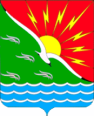                                             АДМИНИСТРАЦИЯ                       МУНИЦИПАЛЬНОГО ОБРАЗОВАНИЯЭНЕРГЕТИКСКИЙ ПОССОВЕТ НОВООРСКОГО РАЙОНА ОРЕНБУРГСКОЙ ОБЛАСТИП О С Т А Н О В Л Е Н И Е   26.06.2020                                     п. Энергетик                                            № 92-П  Об утверждении положения о проведении аттестации муниципальных служащих администрации муниципального образования Энергетикский поссовет Новоорского района Оренбургской области                                                                                                                                                                В соответствии со статьей 18 Федерального закона от 02.03.2007 N 25-ФЗ «О муниципальной службе в Российской Федерации», Законом  Оренбургской области от 15.09.2008 N 2368/496-IV-ОЗ «Об утверждении типового положения о проведении аттестации муниципальных служащих в Оренбургской области», руководствуясь Уставом муниципального образования Энергетикский поссовет Новоорского района Оренбургской области, Совет депутатов муниципального образования Энергетикский поссовет Новоорского района Оренбургской области, ПОСТАНОВЛЯЮ: 1. Утвердить положение о проведении аттестации муниципальных служащих администрации муниципального образования Энергетикский поссовет Новоорского района Оренбургской области, согласно приложению.2. Настоящее постановление вступает в силу с момента подписания и подлежит обнародованию и размещению на официальном сайте администрации муниципального образования Энергетикский поссовет Новоорского района Оренбургской области www.energetik56.ru.	3. Контроль за исполнением настоящего постановления оставляю за собой.Исполняющий полномочия главы муниципального образования                                            Е.В. Якунин                                                                                Приложение  к постановлению администрации муниципального образования Энергетикский поссовет Новоорского района Оренбургской области Об утверждении положения о проведении аттестации муниципальных служащих администрации муниципального образования Энергетикский поссовет Новоорского района Оренбургской областиот 26.06.2020  № 92-ПI. Общие положения	1. Аттестация муниципального служащего администрации муниципального образования Энергетикский поссовет Новоорского района Оренбургской области (далее - аттестация) проводится в целях определения его соответствия замещаемой должности муниципальной службы. Аттестация проводится один раз в три года.	2. Аттестация призвана способствовать формированию кадрового состава муниципальной службы в администрации муниципального образования Энергетикский поссовет Новоорского района Оренбургской области (далее – администрация муниципального образования Энергетикский поссовет), повышению профессионального уровня муниципальных служащих администрации муниципального образования Энергетикский поссовет (далее – муниципальные служащие), решению вопросов, связанных с определением преимущественного права на замещение муниципальной должности при сокращении муниципальных должностей в администрации муниципального образования Энергетикский поссовет, а также вопросов, связанных с изменением условий оплаты труда муниципальных служащих администрации муниципального образования Энергетикский поссовет.	3. Для проведения аттестации по решению главы муниципального образования Энергетикский поссовет Новоорского района Оренбургской области (далее – глава муниципального образования Энергетикский поссовет), либо исполняющего полномочия главы муниципального образования Энергетикский поссовет издается распоряжение администрации муниципального образования Энергетикский поссовет, содержащее положения:1) о формировании аттестационной комиссии;2) об утверждении графика проведения аттестации;3) о составлении списков муниципальных служащих, подлежащих аттестации;4) о подготовке документов, необходимых для работы аттестационной комиссии.4. Аттестации не подлежат муниципальные служащие:	1) замещающие должности муниципальной службы менее одного года;	2) достигшие возраста 60 лет;	3) беременные женщины;	4) находящиеся в отпуске по беременности и родам или в отпуске по уходу за ребенком до достижения им возраста трех лет. Аттестация указанных муниципальных служащих возможна не ранее чем через один год после выхода из отпуска;	5) замещающие должности муниципальной службы на основании срочного трудового договора (контракта).	5. График проведения аттестации ежегодно утверждается главой муниципального образования Энергетикский поссовет.	6. В графике проведения аттестации указываются:	1) наименование органа местного самоуправления; 	2) список муниципальных служащих, подлежащих аттестации;	3) дата, время и место проведения аттестации;	4) дата представления в аттестационную комиссию необходимых документов с указанием ответственного за их представление специалиста по кадровой работе.	7. График проведения аттестации доводится до сведения каждого аттестуемого муниципального служащего под роспись специалистом по кадровой работе не менее чем за месяц до начала аттестации.II. Аттестационная комиссия
	1. Для проведения аттестации муниципальных служащих распоряжением администрации муниципального образования Энергетикский поссовет формируется аттестационная комиссия.	2. Состав аттестационной комиссии, сроки и порядок ее работы определяются распоряжением администрации муниципального образования Энергетикский поссовет в соответствии с настоящим положением.	3. В состав аттестационной комиссии включаются глава муниципального образования Энергетикский поссовет (исполняющий полномочия главы муниципального образования) и (или) уполномоченные им муниципальные служащие (в том числе по кадровым вопросам, по правовым вопросам),  представитель профсоюзной организации (при наличии). Число муниципальных служащих администрации в составе аттестационной комиссии администрации муниципального образования Энергетикский поссовет не может составлять более одной четверти от общего числа членов аттестационной комиссии.4. В состав аттестационной комиссии могут быть включены независимые эксперты - специалисты по вопросам, связанным с муниципальной службой. Оценка независимыми экспертами качеств аттестуемого муниципального служащего учитывается при вынесении решения по результатам проведенной аттестации.	5. Состав аттестационной комиссии формируется таким образом, чтобы была исключена возможность возникновения конфликтов интересов, которые могут повлиять на принимаемые аттестационной комиссией решения.	6. Аттестационная комиссия состоит из председателя, заместителя председателя, секретаря и членов аттестационной комиссии. Все члены аттестационной комиссии при принятии решений обладают равными правами.III. Отзыв об исполнении подлежащим аттестации муниципальным служащим должностных обязанностей за аттестационный период
	1. Не позднее, чем за две недели до начала аттестации в аттестационную комиссию представляется отзыв об исполнении подлежащим аттестации муниципальным служащим должностных обязанностей за аттестационный период (далее - отзыв), подписанный его непосредственным руководителем и утвержденный главой муниципального образования Энергетикский поссовет (исполняющим полномочия главы муниципального образования).	2. Отзыв должен содержать следующие сведения о муниципальном служащем:1) фамилию, имя, отчество;2) замещаемую должность муниципальной службы на момент проведения аттестации и дату назначения на эту должность;3) перечень основных вопросов (документов), в решении (разработке) которых муниципальный служащий принимал участие;4) мотивированную оценку профессиональных, личностных качеств и результатов профессиональной служебной деятельности муниципального служащего.	3. К отзыву прилагаются сведения о выполненных муниципальным служащим поручениях и подготовленных им проектах документов за аттестационный период	4. При каждой последующей аттестации в аттестационную комиссию вместе с отзывом и сведениями, указанными в пункте 3 раздела III настоящего положения, представляется аттестационный лист муниципального служащего с данными предыдущей аттестации.	5. Специалист по кадровой работе не менее чем за неделю до начала аттестации должен ознакомить каждого аттестуемого муниципального служащего с представленным отзывом. При этом аттестуемый муниципальный служащий вправе представить в аттестационную комиссию дополнительные сведения о своей профессиональной служебной деятельности за аттестационный период, а также заявление о своем несогласии с представленным отзывом или пояснительную записку на отзыв.IV. Порядок проведения аттестации. Оценка профессиональной служебной деятельности муниципального служащего
	1. Аттестация проводится в присутствии аттестуемого муниципального служащего на заседании аттестационной комиссии.	2. В случае неявки муниципального служащего на заседание аттестационной комиссии без уважительной причины или отказа его от аттестации муниципальный служащий привлекается к дисциплинарной ответственности в соответствии с законодательством Российской Федерации о муниципальной службе, а аттестация переносится на более поздний срок.	3. Аттестационная комиссия рассматривает представленные документы, заслушивает сообщения аттестуемого муниципального служащего.	4. В целях объективного проведения аттестации после рассмотрения представленных аттестуемым муниципальным служащим дополнительных сведений о своей профессиональной служебной деятельности за аттестационный период аттестационная комиссия вправе перенести аттестацию на следующее заседание аттестационной комиссии.	5. Обсуждение профессиональных и личностных качеств муниципального служащего применительно к его профессиональной служебной деятельности должно быть объективным и открытым.	6. Профессиональная служебная деятельность муниципального служащего оценивается на основе определения его соответствия установленным квалификационным требованиям к замещаемой должности муниципальной службы, его участия в решении поставленных перед администрацией муниципального образования задач, сложности выполняемой им работы, ее эффективности и результативности.	7. При оценке профессиональной служебной деятельности муниципального служащего должны учитываться результаты исполнения муниципальным служащим должностной инструкции, профессиональные знания и опыт работы муниципального служащего, соблюдение муниципальным служащим ограничений, отсутствие нарушений запретов, выполнение требований к служебному поведению и обязательств, установленных федеральным законодательством, законодательством Оренбургской области, нормативными правовыми актами органов местного самоуправления о муниципальной службе, а при аттестации муниципального служащего, наделенного организационно-распорядительными полномочиями по отношению к другим муниципальным служащим, также организаторские способности.	8. Заседание аттестационной комиссии считается правомочным, если на нем присутствует не менее двух третей ее членов.	9. Решение аттестационной комиссии принимается в отсутствие аттестуемого муниципального служащего открытым голосованием простым большинством голосов присутствующих на заседании членов аттестационной комиссии. При равенстве голосов муниципальный служащий признается соответствующим замещаемой муниципальной должности.	10. На период аттестации муниципального служащего, являющегося членом аттестационной комиссии, его членство в этой комиссии приостанавливается.V. Решения по результатам аттестации
	1. По результатам аттестации муниципального служащего аттестационная комиссия выносит решение о том, соответствует муниципальный служащий замещаемой должности муниципальной службы или не соответствует.	Аттестационная комиссия может давать рекомендации о поощрении отдельных муниципальных служащих за достигнутые ими успехи в работе, в том числе о повышении их в должности, а в случае необходимости - рекомендации об улучшении деятельности аттестуемых муниципальных служащих.	2. Результаты аттестации сообщаются аттестованным муниципальным служащим непосредственно после подведения итогов голосования.	3. Материалы аттестации муниципальных служащих представляются главе муниципального образования Энергетикский поссовет (исполняющему полномочия главы муниципального образования) не позднее чем через семь дней после ее проведения.	4. По результатам аттестации глава муниципального образования Энергетикский поссовет (исполняющий полномочия главы муниципального образования) принимает решение о поощрении отдельных муниципальных служащих за достигнутые ими успехи в работе или в срок не более одного месяца со дня аттестации - о понижении муниципального служащего в должности с его согласия. По результатам аттестации аттестационная комиссия может давать рекомендации о направлении отдельных муниципальных служащих для получения дополнительного профессионального образования.	5. В случае несогласия муниципального служащего с понижением в должности или невозможности перевода с его согласия на другую должность муниципальной службы глава муниципального образования Энергетикский поссовет (исполняющий полномочия главы муниципального образования) может в срок не более одного месяца со дня аттестации уволить его с муниципальной службы в связи с несоответствием замещаемой должности вследствие недостаточной квалификации, подтвержденной результатами аттестации. По истечении указанного срока увольнение муниципального служащего или понижение его в должности по результатам данной аттестации не допускается.VI. Аттестационный лист муниципального служащего. Протокол заседания аттестационной комиссии
	1. Результаты аттестации заносятся в аттестационный лист муниципального служащего, составленный по форме в соответствии с приложением к приложению. 	2. Аттестационный лист подписывается председателем, заместителем председателя, секретарем и членами аттестационной комиссии, присутствовавшими на заседании.	3. Муниципальный служащий знакомится с аттестационным листом под роспись.	4. Аттестационный лист муниципального служащего, прошедшего аттестацию, и отзыв хранятся в личном деле муниципального служащего.	5. Секретарь аттестационной комиссии ведет протокол заседания аттестационной комиссии, в котором фиксирует ее решения и результаты голосования.	6. Протокол заседания аттестационной комиссии подписывается председателем, заместителем председателя, секретарем и членами аттестационной комиссии, присутствовавшими на заседании.VII. Рассмотрение споров
	Споры, связанные с проведением аттестации, рассматриваются администрацией муниципального образования Энергетикский поссовет,  либо в суде.Исполняющий полномочия главы муниципального образования                                            Е.В. ЯкунинПриложение  к приложению к постановлению администрациимуниципального образования Энергетикский поссовет Новоорского района Оренбургской области от 26.06.2020  № 92-ПАттестационный листмуниципального служащего администрации муниципального образования Энергетикский поссовет
1. Фамилия, имя, отчество муниципального служащего: ________________________________________________________________
2. Год, число и месяц рождения: ____________________________________ 
3. Сведения о профессиональном образовании, наличии ученой степени, ученого звания (когда и какую  образовательную  организацию  окончил, специальность или направление подготовки, квалификация, ученая степень, ученое звание)
4. Замещаемая  должность  муниципальной  службы  в администрации муниципального образования Энергетикский поссовет на момент аттестации и дата назначения на эту должность_________________________________________________________________________________________
5. Стаж муниципальной службы:  ____________________________________
6. Общий трудовой стаж: ___________________________________________ 
7. Вопросы  к муниципальному  служащему  и  краткие ответы на них ____________________________________________________________________________________________________________________________________________________________________________________________________________________________________________________________________
8. Замечания   и   предложения,   высказанные   аттестационной    комиссией____________________________________________________________________________________________________________________________________________________________________________________________________________________________________________________________________
9. Краткая оценка выполнения муниципальным служащим рекомендаций предыдущей аттестации: __________________________________________ ________________________________________________________________________________________________________________________________(выполнены, выполнены частично, не выполнены)
10. Решение аттестационной комиссии: ________________________________________________________________________________________________ _________________________________________________________________(соответствует замещаемой должности муниципальной службы) ____________________________________________________________________________________________________________________________________________________________________________________ _________________________________________________________________________________________соответствует замещаемой должности муниципальной службы в Оренбургской области и рекомендуется к включению в кадровый резерв для замещения вакантной должности муниципальной службы в Оренбургской области в порядке должностного роста_________________________________________________________________________________________; соответствует замещаемой должности муниципальной службы_________________________________________________________________________________________в Оренбургской области;_________________________________________________________________________________________не соответствует замещаемой должности муниципальной службы_________________________________________________________________________________________в Оренбургской области)
11. Количественный состав аттестационной комиссии ________________________.На заседании присутствовало _______________ членов аттестационной комиссии.Количество голосов за ______________________, против _____________________.
12. Примечания _____________________________________________________________________________________________________________________________________________________________________________________________________________________________________________________________________________________________________________________________________
Председательаттестационной комиссии           (подпись)           (расшифровка подписи)Заместитель председателяаттестационной комиссии           (подпись)           (расшифровка подписи)Секретарьаттестационной комиссии           (подпись)           (расшифровка подписи)Членыаттестационной комиссии           (подпись)           (расшифровка подписи)                                                       (подпись)           (расшифровка подписи)
Дата проведения аттестации__________________________
С аттестационным листом ознакомился _________________________________________________________________                                   (подпись муниципального служащего, дата)
(место для печати)  